Float Your Boat ChallengeBy:  (First & Last Name)Group Members:  Science 10 Block __Problem:Hypothesis:  Use an “If… (independent variable) then… (dependent variable) because” statement.Observations:  Insert 3 pictures of the boat design and label themTop view Bottom viewPicture during the challengeResults and Conclusions:   The boat held…19The original thinking and reasoning behind the design was…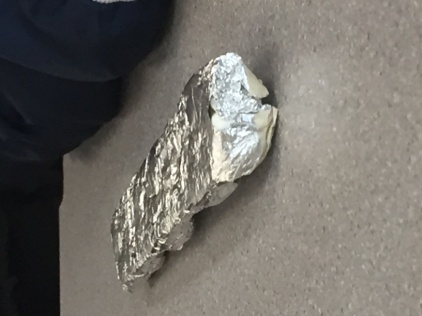 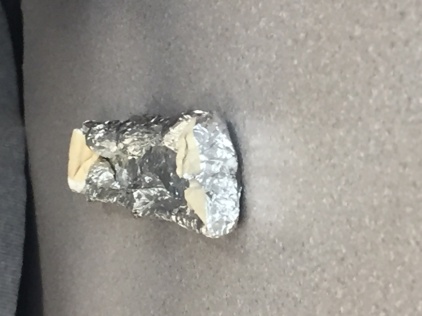 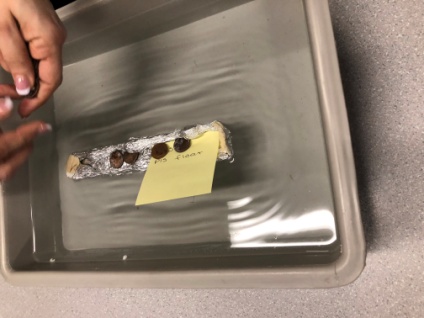 	Bottom 		top 				in waterIf the following challenge was repeated, to improve the boat design, the following changes would be made….because….  I would make it higher so it would take longer to go down and put I would put more buoyancy on the edgesUpload this document to your Edublog and Tag your post “floatyourboatdurandsc10blk_” add your block letter “C or D”